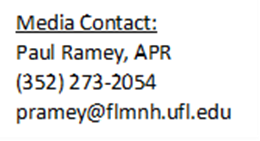 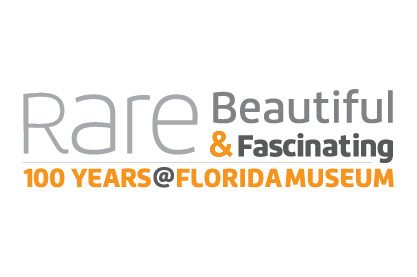 Rare, Beautiful & Fascinating: 100 Years @FloridaMuseumSept. 23, 2017-Jan. 7, 2018Did You Know?Lionfish have long, venomous fin spines and are an invasive species in North and South America. “Rodeos” help control their spread and educate anglers on safely collecting them.The invasive Cuban tree frog is the largest tree frog species in Florida—up to 5 inches long.The air potato is a plant native to tropical Asia that thrives in Florida due to the warm climate – it can grow 8 inches a day.A sea cucumber can throw out its gut when disturbed and regenerate it. The luna moth evolved long tails that it spins as an acoustic deflector against predatory bats.Humpback whales don’t eat in the winter when breeding--they live off their fat preserves.The northern mockingbird can imitate the songs of at least 50 other species of southern birds. It can even mimic car horns and car alarms.Titanoboa is the world’s largest snake. Scientists estimate it could have been 45 to 50 feet long and 3 feet wide, weighing over a ton. Agatized coral forms over time when the coral’s original calcium carbonate skeleton is slowly dissolved by acidic groundwater and partially replaced by dissolved silica, which creates beautiful specimens with cave-like appearances.The oldest-known grapes were growing in Central India before humans existed.In the Caribbean, native people frequently used alcohol or hallucinogens during ceremonies to communicate with spirits.Highly skilled potters sculpted animals onto effigy vessels, giving a glimpse of creatures that held symbolic importance.Christopher Columbus established the short-lived settlement La Navidad in what is now Haiti. Artifacts from the site, such as musket balls, suggest violent interactions between the Spaniards and the local Taíno.The Nazca people of Peru often painted figures such as the fox deity, known in Peruvian religion as the animal counterpart of the moon, on their pottery.Clam shells form yearly growth rings that record changes in the marine environment.Early Seminoles made traditional baskets from split saw palmetto stems but introduced sweetgrass baskets in the early 20th century to sell for extra income.The Lakota traditionally used dyed porcupine quills to adorn items such as tobacco pouches.